Ruotsin kielidiplomitehtävät 6.lkLiimaa tämä moniste kielidiplomivihkoosi. Valitse jokaisesta osiosta 2 mieluisinta tehtävää ja suorita ne lukuvuoden aikana. Raportoi opettajan antamien ohjeiden mukaisesti. Kun olet suorittanut yhteensä vähintään 10 tehtävää, saat kevättodistuksesi liitteenä kielidiplomin.Kirjallinen tuottaminen 6.lk ruotsiTäytä ystäväkirjan sivu itsestäsi ruotsiksi (keksi itse vähintään 10 täytettävää kohtaa, esim. nimi, ikä, harrastukset, lempivaatteet, supervoimat yms.) Koristele tyylisi mukaisesti.Esittele kokonaisin lausein 5 asiaa, mitä teet vapaa-ajallasi.Esittele perheesi: Kirjoita kaikista perheenjäsenistäsi 2 lausetta.Tee unelmiesi ravintolan ruokalista.Piirrä kuvasi ja kerro ulkonäöstäsi ja vaatteistasi.Kirjoita ostoskeskustelu.Kirjoita lyhyt esittelyteksti itsestäsi, jonka voisi julkaista esim. Somessa.Kirjoita lyhyt satu perheen pienimmille. Voit askarrella kokonaisen satukirjan tai kirjoittaa sadun diplomivihkoosi.Valitse haluamasi aihepiiri ja kirjoita siitä vihkoosi 20 uutta sanaa ruotsiksi ja suomeksi (esim. futis, suunnistaminen, huonekalut tms.)Toiminnallinen oppiminen 6.lkPelaa jokin peli ruotsiksi. Pelin nimi ja pelikaverin allekirjoitus: ______________________________________________________________________________________________________________________Ohjaa kaveria koulumatkan ajan neuvomalla tietä ruotsiksi (kaverin allekirjoitus:____________________________________________)Tee ruotsinkielinen säätiedotus (videoi).Pidä kavereiden kanssa muotinäytös ruotsiksi (osallistujien allekirjoitukset:______________________________________________________________________________________________________________________________________________________________________________________________________________________________)Opeta jollekin ruotsia (opiskelijan allekirjoitus:________________________________________________)Tee retki keskustaan ja kirjoita ylös kaikki rakennukset ja kulkuneuvot, joita näet.Tee ratsia kotisi jääkaappiin tai kuivaruokakaappiin. Kirjoita ruotsiksi kaikki ruuat, mitä sieltä löydät.Sanastohaaste: kirjaa puhelimesi muistioon kaikki päivän aikana huomaamasi ruotsinkieliset sanat. Lue esim. Kaupan kylttejä, mainoksia, tuote-etikettejä yms. Käsikirjoita ja kuvaa näytelmä ruotsiksi.Laske portaat ruotsiksi ääneen (lukumäärä:____________)Pyydä kaveria esim. uimaan, kahvilaan, pyöräilemään, leffaan tai pelaamaan futista lähettämällä viesti ruotsiksi. Toteuttakaa sovittu tapaaminen. Kirjoita lähettämäsi viesti vihkoosi ja kirjaa ylös tapahtumapaikka ja päivämäärä.Juoksuta kaveria: sano ruotsiksi jokin väri ja kaverin pitää juosta koskettamaan sitä. Juoksutettavan allekirjoitus:_________________________________________________Tee viikon ajan kaikki somepäivityksesi ruotsiksi.Leiki kaverin kanssa eläinpantomiimia ruotsiksi. Kaverin allekirjoitus:_________________________________________________Luetun ja kuullun ymmärtäminen 6.lkLue ruotsinkielinen satu ääneen jollekin. Kuuntelijan allekirjoitus:______________________________________________Lue ruotsinkielinen esite ja kirjoita siitä 5 asiaa, mitkä ymmärsit.Suomenna jokin pakkausseloste vihkoosi.Kuuntele ruotsinkielinen laulu ja huuda “javisst” aina kun kuulet tutun sanan. Laulun nimi ja huudahdusten lukumäärä:__________________________________________________Katso ruotsinkielinen ohjelma ja kirjoita siitä 10 tuttua sanaa.Lue ruotsinkielinen sarjakuva ja selitä sen tapahtumat jollekin. Kuuntelijan allekirjoitus:______________________________________Suomenna ruotsinkielisen ravintolan ruokalista.  Kielioppi 6.lkTee video, jossa kerrot monikkomuotoja näkemistäsi tavaroista.Esittele esineitä ja kerro millaisia ne ovat, esim. ett sött marsvin (video).Luettele 10 en-sukuista ja sanaa ja 10 ett-sukuista sanaa. Äänitä tai kirjoita.Kirjoita vihkoon viiden substantiivin kaikki taivutusmuodot.Tee viikon ajan kalenterimerkintöjä puuhistasi. Esim. Jag cyklar på söndag. Suullinen kielitaito 6.lkAsioi ruotsiksi jossain liikkeessä. Myyjän allekirjoitus:_________________________________________________Esittele itsesi ruotsiksi jollekin perheenjäsenelle. Perheenjäsenen allekirjoitus:_________________________________________________Kerro kaverille, mitä vaatteita hänellä on päällään. Kaverin allekirjoitus_________________________________________________Haastattele joku ruotsiksi. Tee vähintään 10 kysymystä. Äänitä haastattelu.Soita kaverille ja puhu koko puhelu ruotsia. Laske mahdollisimman nopeasti 50 ruotsiksi. Äänitä paras vetosi.Käytä ruotsia jossain arkipäivän tilanteessa. Raportoi tilanne vihkoosi.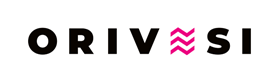 